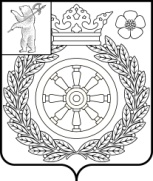 АДМИНИСТРАЦИЯ  ВЕЛИКОСЕЛЬСКОГОСЕЛЬСКОГО ПОСЕЛЕНИЯПОСТАНОВЛЕНИЕ26.05.2022 г.      									    № 47/1О внесении изменений в постановление Администрации Великосельского сельского поселения от 30.12.2020 г. № 236 "О внесении изменений в постановление  Администрации Великосельского сельского поселения от 15.11.2012 г. № 186 "Об утверждении перечня улично-дорожной сети в границах населенных пунктов Великосельского сельского поселения""В связи с допущенной технической ошибкой в тексте Приложения 1 к Постановлению № 236 от 30.12.2020 г. "О внесении изменений в постановление  Администрации Великосельского сельского поселения от 15.11.2012 г. № 186 "Об утверждении перечня улично-дорожной сети в границах населенных пунктов Великосельского сельского поселения"" АДМИНИСТРАЦИЯ  ВЕЛИКОСЕЛЬСКОГО  СЕЛЬСКОГО ПОСЕЛЕНИЯ ПОСТАНОВЛЯЕТ:1. Внести изменение в п. 18 Приложения 1 к Постановлению № 236 от 30.12.2020 г. "О внесении изменений в постановление  Администрации Великосельского сельского поселения от 15.11.2012 г. № 186 "Об утверждении перечня улично-дорожной сети в границах населенных пунктов Великосельского сельского поселения"", заменив слово «улица Гагаринская» на слово «улица Гагарина».2. Контроль за исполнением постановления возложить на заместителя Главы Администрации Великосельского сельского поселения – Малкову А.А.3. Опубликовать настоящее постановление в районной массовой газете «Гаврилов-Ямский вестник» и разместить на официальном сайте Администрации Великосельского сельского поселения в сети «Интернет».4. Постановление вступает в силу с момента опубликования.Глава Великосельскогосельского поселения                                                                  В.И. Водопьянов                                       